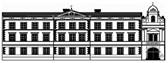 REPUBLIKA HRVATSKAPOŽEŠKO SLAVONSKA ŽUPANIJAOSNOVNA ŠKOLA  „ANTUNA KANIŽLIĆA“ POŽEGAAntuna Kanižlića 2,34000 PožegaOIB : 03089519494Tel: 034/ 273-030  Fax: 034/273-681e-mail: akanizlica@os-akanizlica-pozega.skole.hrPROTOKOL  DEŽURSTAVA U ŠKOLIPrema članku… Drugi i treći kat škole: -dežurni učitelji na drugom katu trebaju provjeriti jesu li zatvoreni prozori  u učionicama ,-za potkrovlje su zaduženi učitelji razredne nastave na drugom katu Školska blagovaonica: -učitelji u školskoj kuhinji dužni su upućivati učenike na primjereno ponašanje za stolom,Školsko dvorište:-učitelji na školskom dvorištu NE smiju dozvoliti učenicima u vrijeme odmora izlaziti na ulicu,Ispraćaj autobusa:-dežurni učitelji koje zatiče dežurstvo u zadnjim satima, a u vrijeme odlaska autobusa, dužni su ispratiti učenike na autobus,-kako bi učenici na siguran način dočekali autobus, moraju do njegovog dolaska biti u školskim dvorištu. Za potrebe škole prilagodila učiteljica Josipa Valentić.